Регистрация и вход на Сайт Мультиурок.http://multiurok.ru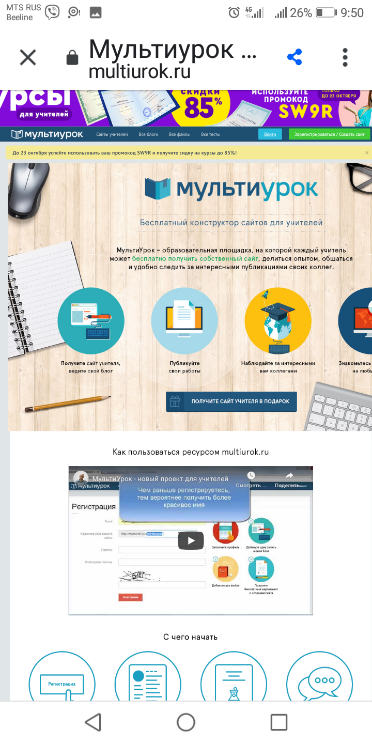 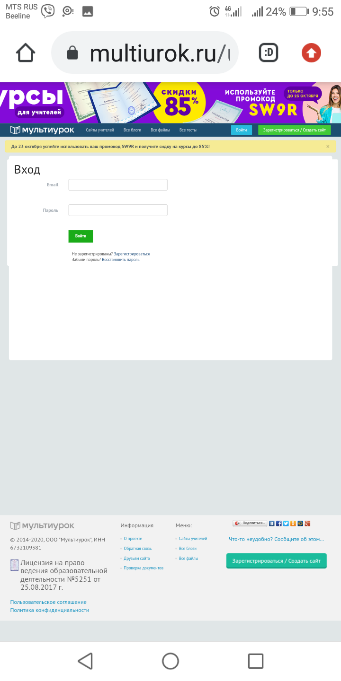 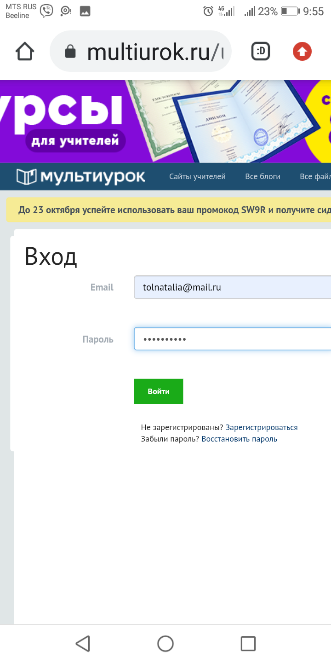 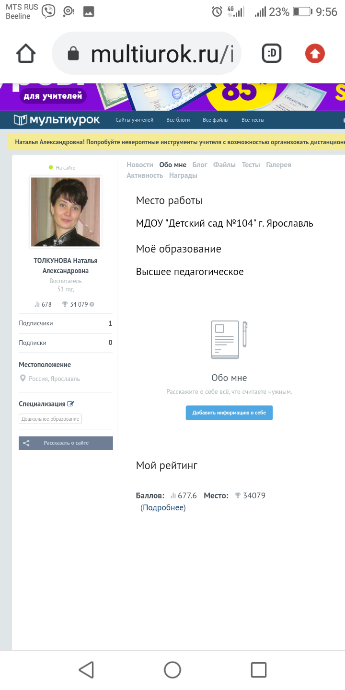 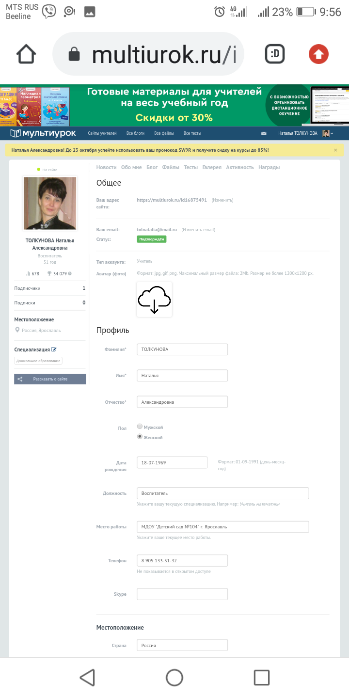 